Zdroj/Quelle: www.naturparkwelten.de
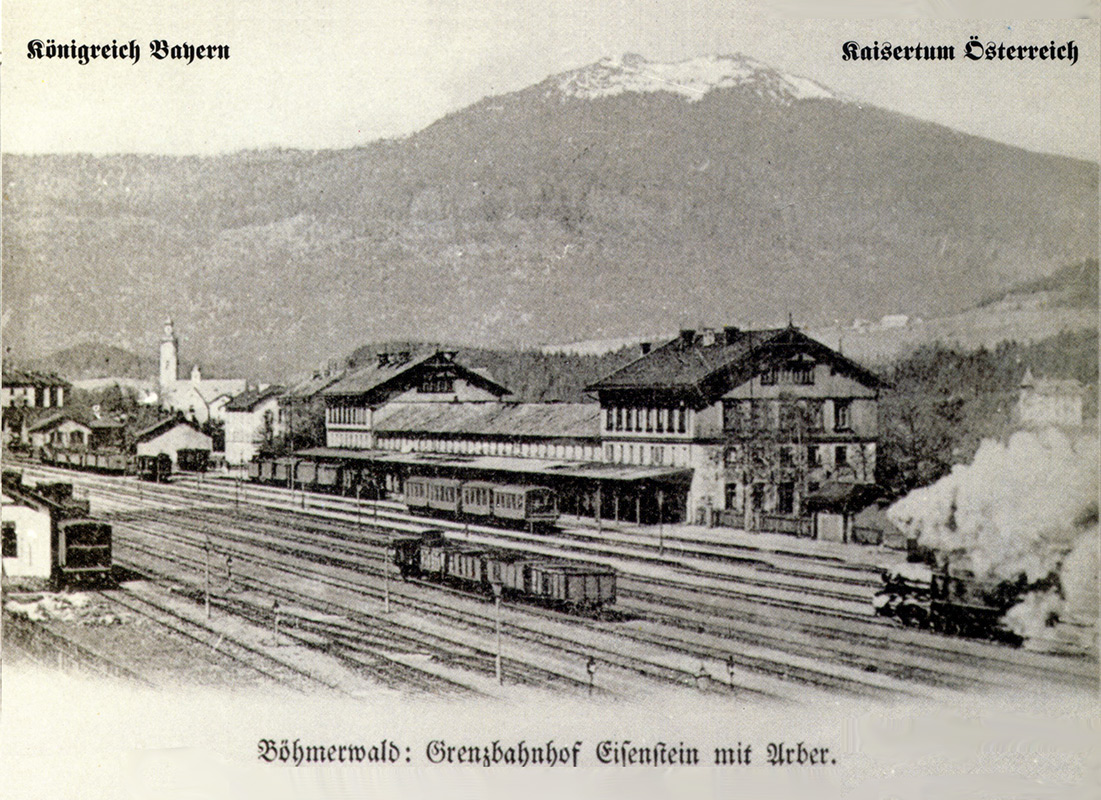 Zdroj/Quelle: Roučka, Zdeněk: Šumavou ze svobody do opony, Plzeň 2013.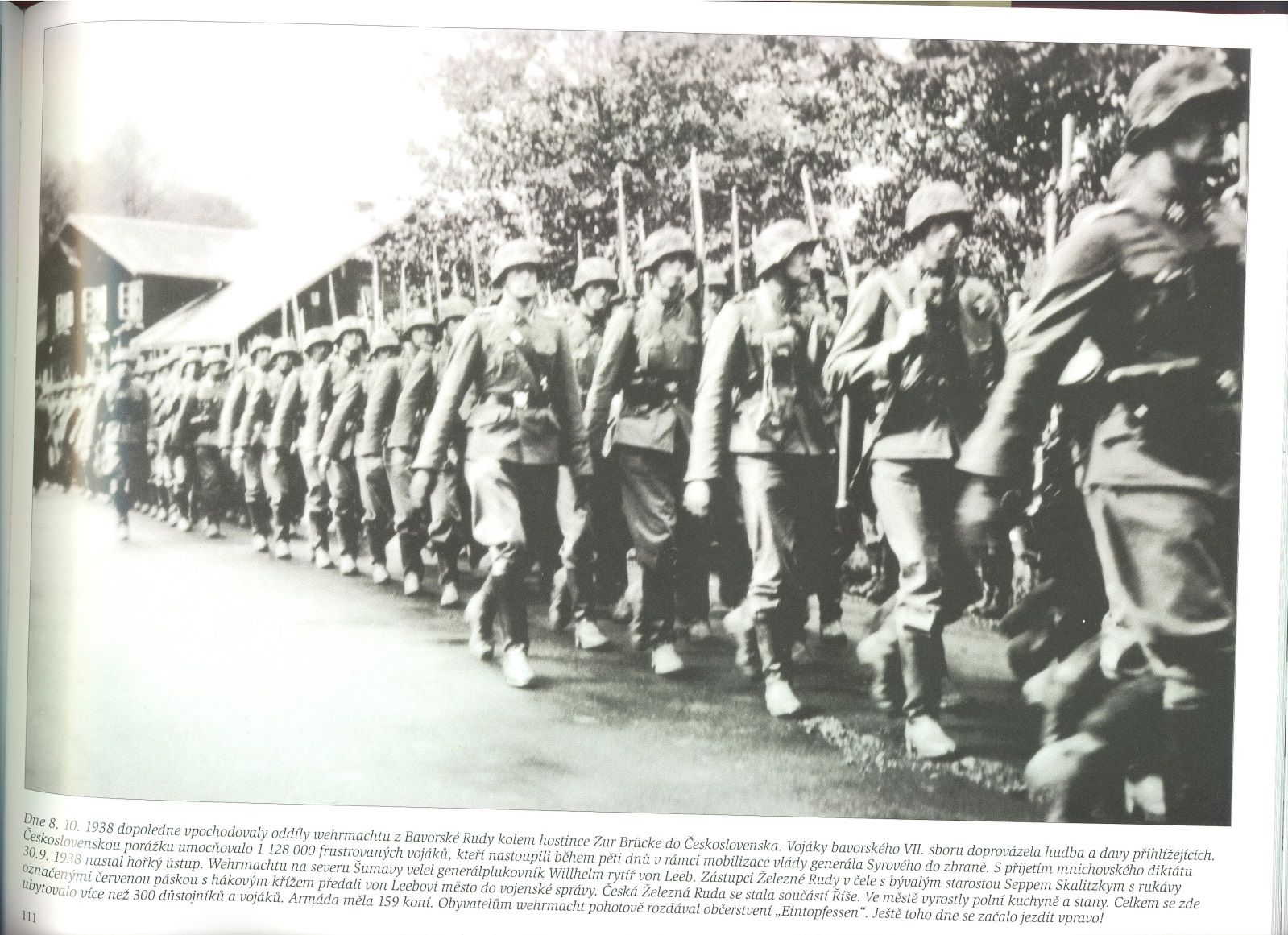  Zdroj/Quelle: Roučka, Zdeněk: Šumavou ze svobody do opony, Plzeň 2013.

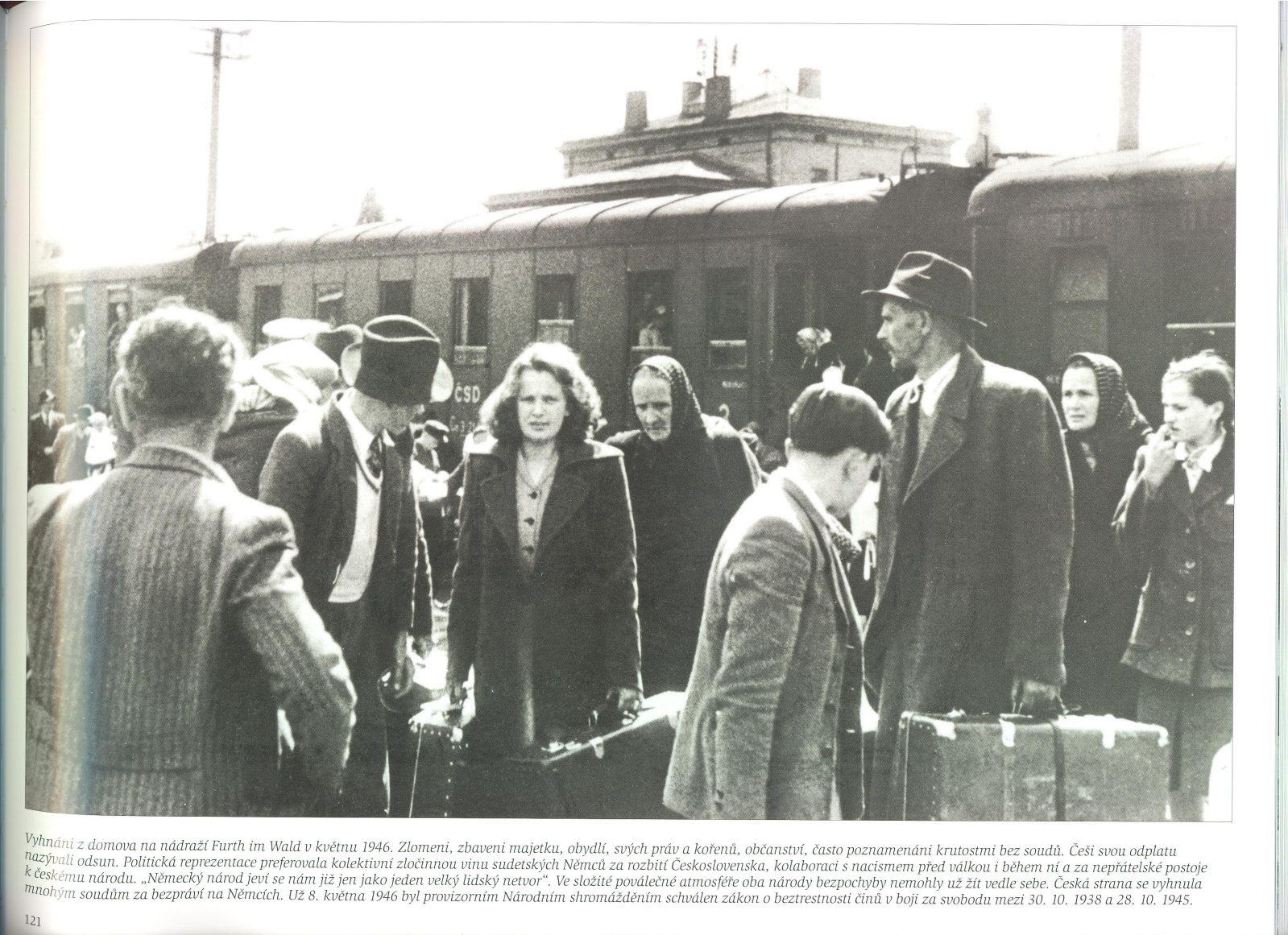  Zdroj/Quelle: Roučka, Zdeněk: Šumavou ze svobody do opony, Plzeň 2013.

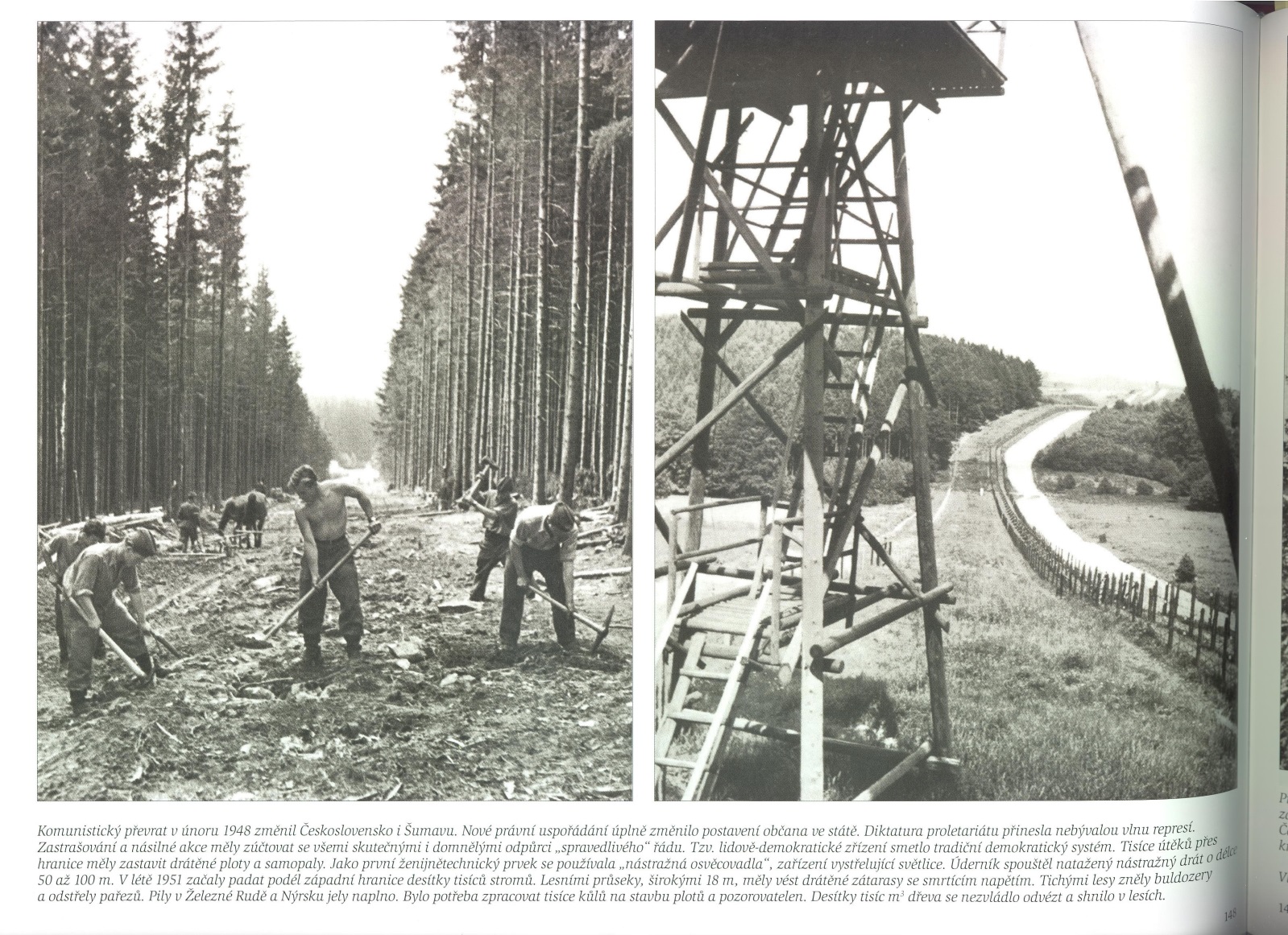 
Zdroj/Quelle: Roučka, Zdeněk: Šumavou ze svobody do opony, Plzeň 2013.
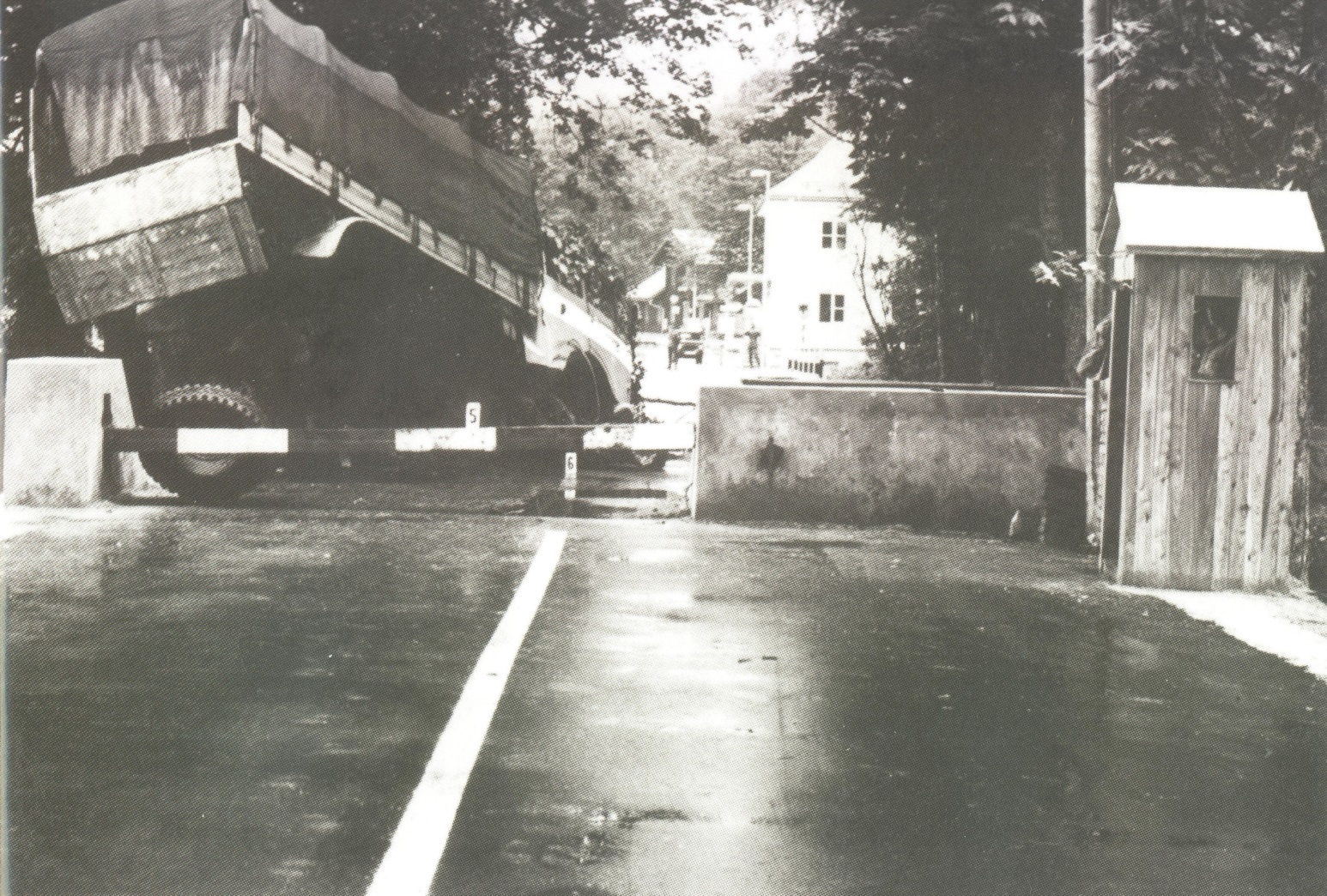 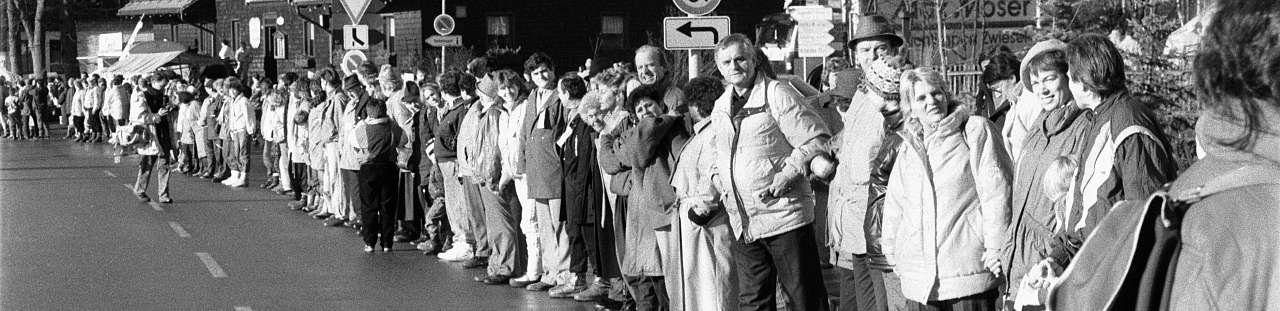  Zdroj/Quelle: YouTube
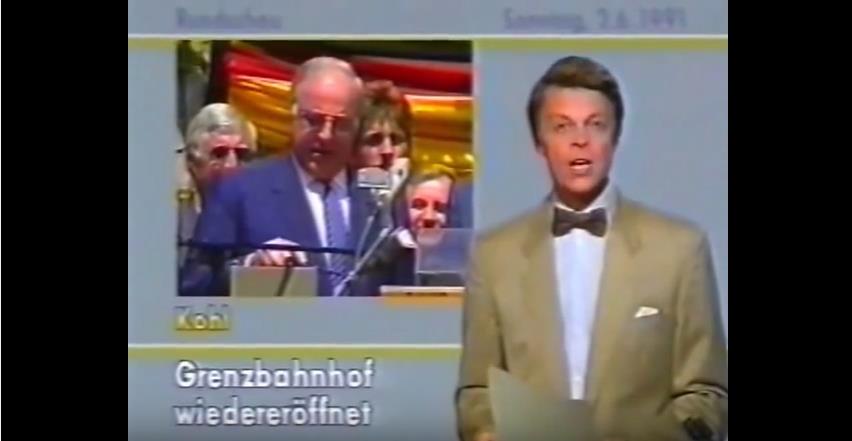 